                          В  МБОУ «Зидьянская СОШ им.Курбанова С,Д.»прошло  родительское собрание на тему:                                                                  «Воспитание  толерантности в семье»Присутствовали:Начальник управления образования – Новрузалиев  Пирмалы Т.Председатель совета имамов – Кеибов Адиль Г.Участковый – Гаджиев Ниязи М.Родители, учителя и учащиеся  (9-11классов)Ответственный учитель: Загирова  Офелья  Л.Педагог –организатор : Мирзоев Гудретдин  М.                                                                                                                                     13.12.2019г.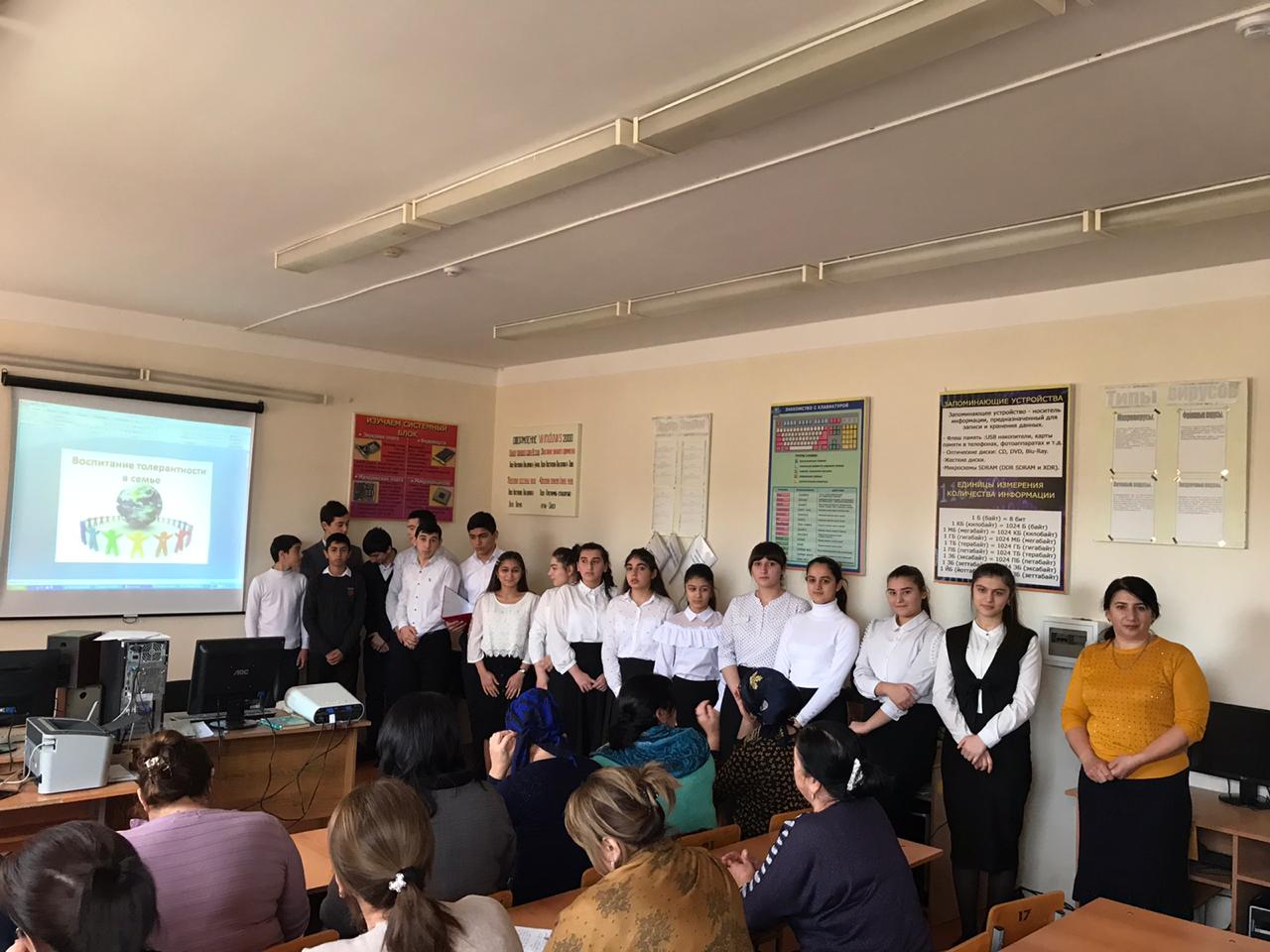 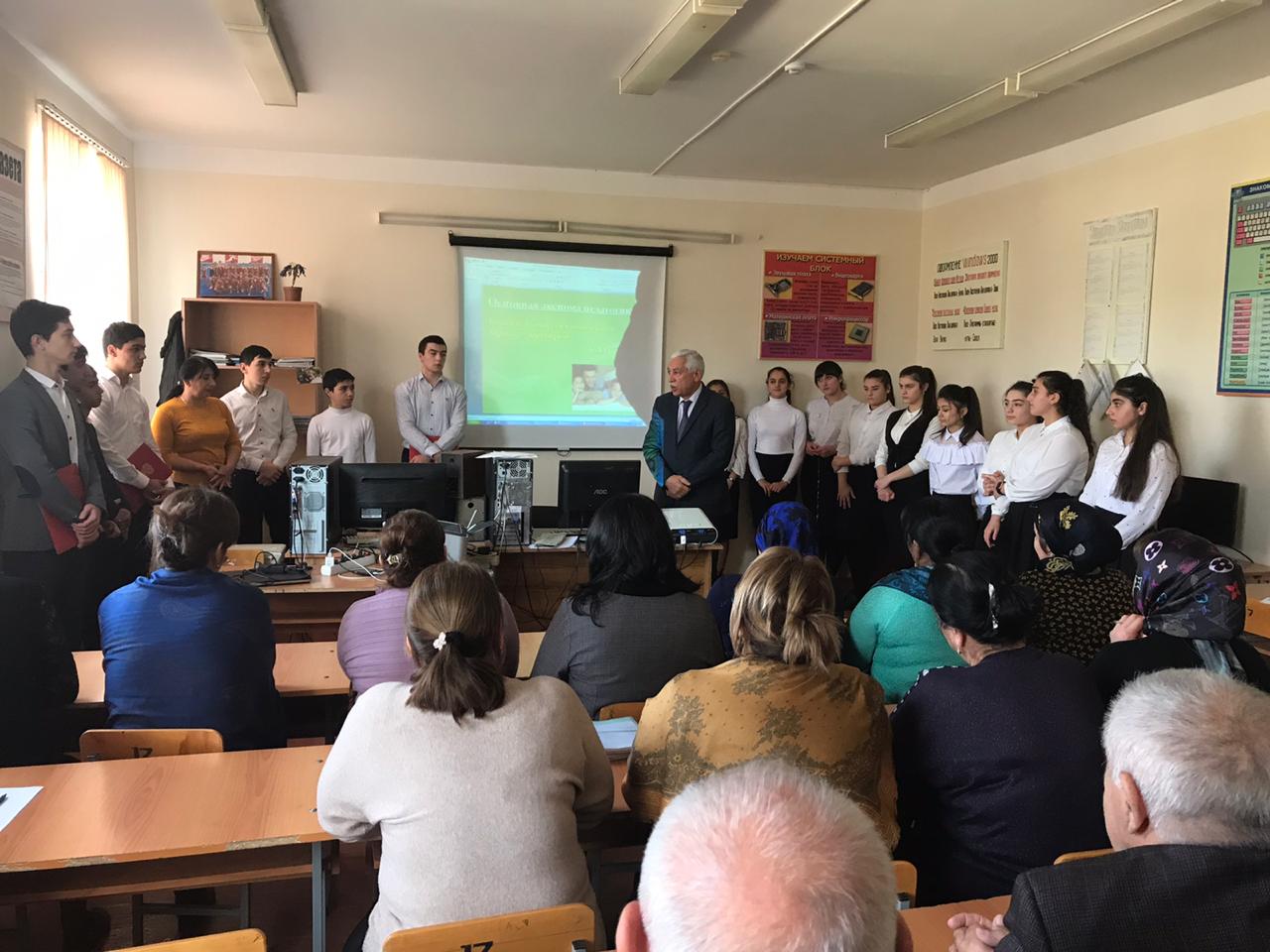 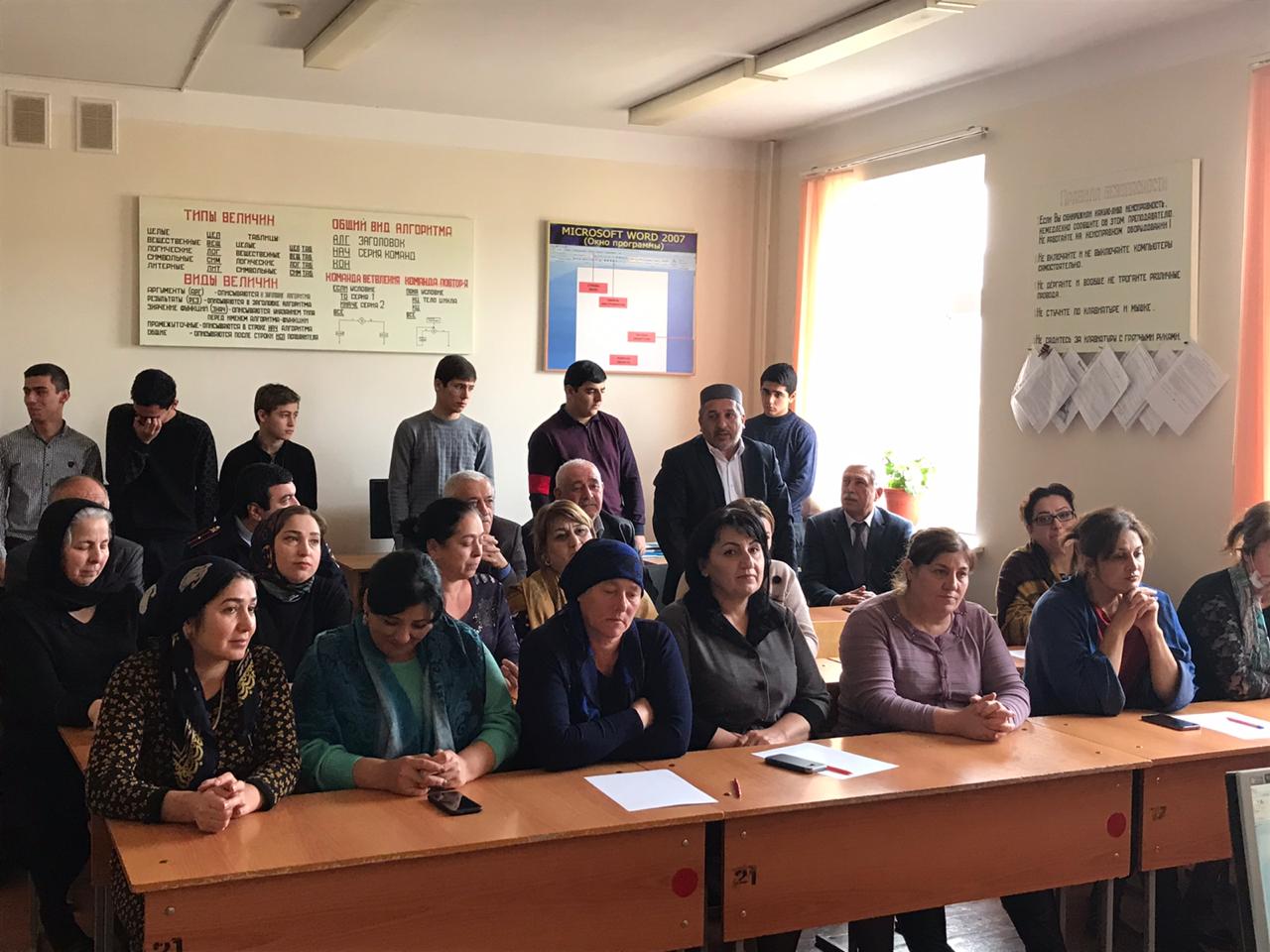 